BOURGOGNE-FRANCHE-COMTE REPORTER 2018/2019FICHE D’INSCRIPTIONEtablissement : 	Ville :  	Référent dans l’établissement :Nom : Prénom : 	Fonction : Tél :	Mail : Composition de l’équipe de rédaction :	Nombre d’élèves prévus : 	Classe(s) représentée(s) :Catégorie(s) choisie(s) :  Journal papier 		 Média en ligneQuelle(s) thématiques(s) souhaitez-vous proposer (une ou plusieurs au choix) ?le développement durable 			l’innovation technologique et/ou industrielle 	la culture et les arts 				les discriminations 				l’engagement citoyen 				l’égalité femmes/hommes			Fait, le(signature du chef d’établissement et cachet de l’établissement)CONTACT : Céline GAUVINTél : 03 80 44 33 55 / Mail : celine.gauvin@bourgognefranchecomte.fr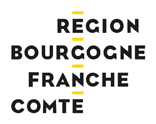 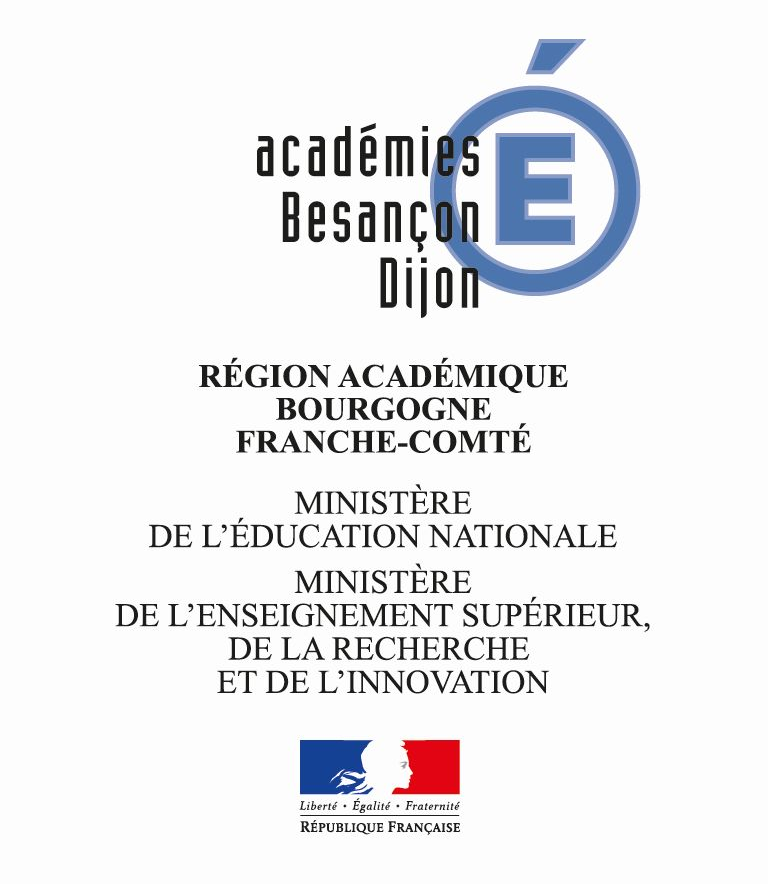 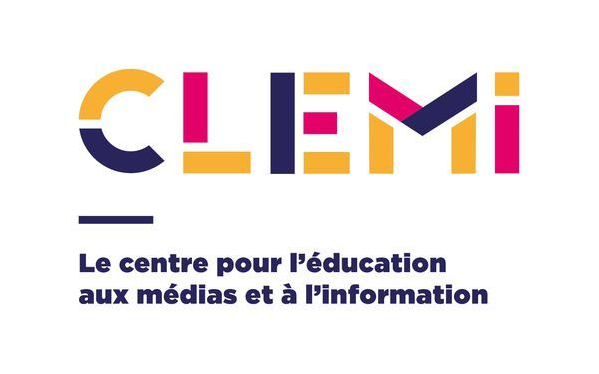 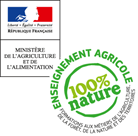 